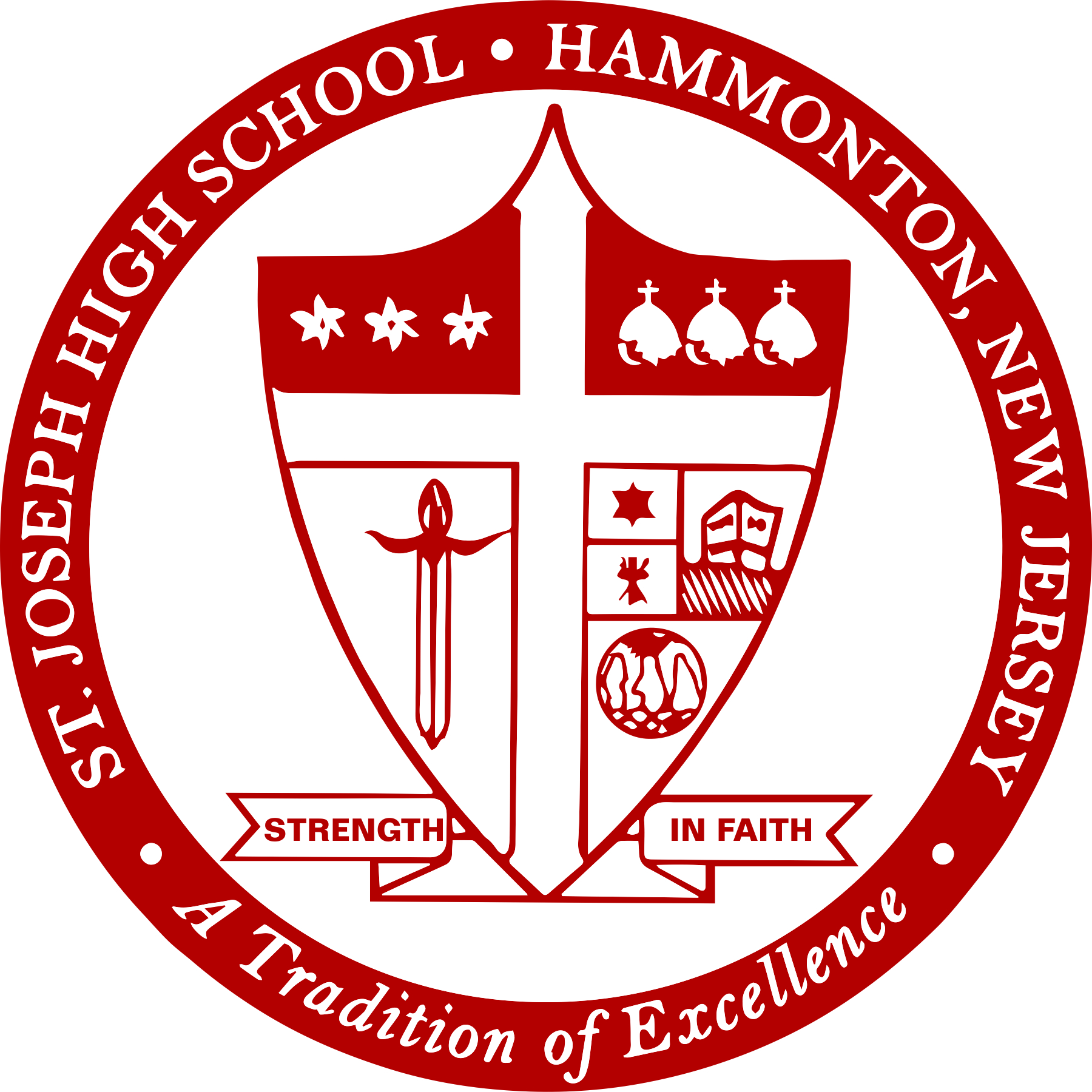 St. Joseph High School Syllabus:  ALGEBRA IMrs. Maureen Dean						Mathematics DepartmentPhilosophy:The students should have a concern and love for Christian living. They should know the importance of a good education and of becoming a responsible young Christian.  They should also take the knowledge that they obtain in the classroom and apply it to everyday life.Course Objectives:To infuse the students with an interest in learning and a desire to succeed and to grow through teacher led lectures, group discussions, hands on activities and cooperative interaction.To develop the skills necessary for this Honors Algebra I course, which is  necessary to successfully continue the mathematical sequence necessary for secondary school, in preparation to a post-secondary education.To use this beginning so that the students develop both spiritually and academically, for the preparation of their post-secondary years.Course Outline:Semester 1Foundations for FunctionsLinear FunctionsSemester 2 Polynomials Nonlinear FunctionsClass Assessment:(PLEASE EXCERISE YOUR CHILD’S GRADE INFORMATION WITH POWER SCHOOL ACCESS – RIGHT SIDE OF SCHOOL WESITE CLICK: PARENTS)40% - (Level I) Tests, major projects or major facets of the course    35% - (Level II) Quizzes, technology assignments, minor facets of the course 5% - CLASS INVOLVEMENT – This category involves class involvement and class preparedness20% - HOMEWORK. ***PLEASE TAKE NOTE*** Homework will be given each night of class.  Each homework is valued at 5 points.   Each time homework is not completed or is not brought to class they will not receive that 5 point credit (no exceptions).  Homework and class work are a vital part of understanding, practicing and expanding what we learn. All daily homework assignments are posted white board, homework site, but what I tell them in class takes priority of the above for the students.  This section is not only a reinforcement of what is completed in class, but increases the student’s grade average, rewarding them for their dedication to hard work in this course.Necessary Materials:Glencoe Algebra I (Provided by school, must be covered (book sock is fine) and will be kept in class Glencoe Accounting Workbooks – Must be covered in clear contact paper.  - (THIS MUST BE NEW) – (Bookstore) or Note:  **Please see my website for direct information about this book.Also Needed:  Marble Notebook, pencils and TI-34 Multi View calculator.Procedures and Policies: Students should be prepared with appropriate materials for each class with the following items:  pencils, textbook (given out in class) WHICH MUST BE COVER (book sock is fine), workbook/s MUST BE COVERED IN CLEAR CONTACT PAPER, folders, marble notebook and TI34 Calculator (Multi View) on my website.  Each student will remain in his/her seat during lessons and raise his/her hand before answering or asking questions.Each student will treat adults and students in a respectful Christian manner.Students are expected to be on time for class.Each student is expected to have homework and class work assignments on completed on time.Students are expected to take missed tests on the day he/she returns to school.Students are expected to practice good Christian morals.Students are expected to follow and adhere to all of the rules as stated in the St. Joseph High Student Handbook.Note:  Any student deviating from classroom rules will be held to consequences of the discipline policy as outlined in the student handbook.Personal Technology in the Classroom:Cell phones, computers, tablets, or any other electronic devices, are not to be used during class time without the permission of the teacher. Students may not record any audio or any visual element of class without the teacher’s permission. Doing so without permission will result in disciplinary action. Any infraction of the “Acceptable Use Policy,” as explained in the student handbook, will be reported to the administration. Students may not charge cell phones in the classroom.Parents/guardians are also encouraged to view subject matter as well and some parental resources in the student's textbook information etc,  which can be found at the following website:  www.mdeanstjoe.weebly.comThis website is also found on our website www.stjoek12.org Click right side:  ParentsScroll Down:  Teacher Websites (Click on Mrs. Maureen Dean)Contact Information:Mrs. Maureen DeanEmail:  mdean@stjoek12.org (BEST contact method)Mrs. Dean’s website: www.mdeanstjoe.weebly.com (Please add to your “Favorites” list)(609) 561-8700 Ext. 155________________________________________________________________________Signatures:I have read and understand the information in the syllabus for this class. I accept all of the responsibilities and conditions outlined within: Parent or Guardian:  ___________________________________ Date:  ____________ Student:   ___________________________________ Date:  ____________  (Please detach and return by:  9/19/2017)